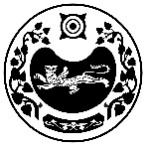 РОССИЯФЕДЕРАЦИЯЗЫ	    РОССИЙСКАЯ ФЕДЕРАЦИЯ    ХАКАСРЕСПУБЛИКАНЫН			         РЕСПУБЛИКА ХАКАСИЯ   АFБАНПИЛТİРİ					АДМИНИСТРАЦИЯАЙМААНЫHУСТАF-ПАСТАА		        УСТЬ-АБАКАНСКОГО РАЙОНАР А С П О Р Я Ж Е Н И Еот 03.07.2024		№ 149 - прп. Усть-АбаканО переходе Муниципального бюджетногоучреждения дополнительного образования«Усть-Абаканская спортивная школа»на полную реализацию дополнительныхобразовательных программ спортивнойподготовкипо всем видам спортаВ соответствии с Федеральными законами от 04.12.2007 № 329-ФЗ «О физической культуре и спорте в Российской Федерации» (с последующими  изменениями), от  29.12.2012 № 273-ФЗ «Об образовании в Российской Федерации» (с последующими изменениями), Концепцией подготовки спортивного резерва в Российской Федерации до 2025 года и планом мероприятий по ее реализации, утвержденными распоряжением Правительства Российской Федерации от 17.10.2018 № 2245-р (с последующими изменениями), приказом Министерства спорта Российской Федерации от30.10.2015 № 999«Об утверждении требований к обеспечению подготовки спортивного резерва для спортивных команд Российской Федерации»(с последующими изменениями),  руководствуясь статьей 66 Устава Муниципального образования Усть-Абаканский район:1.Перейти Муниципальному бюджетному учреждению дополнительного образования «Усть-Абаканская спортивная школа» на полнуюреализацию дополнительных образовательных программ спортивной подготовки по всем видам спорта в соответствии с Федеральными стандартами.2. Муниципальному бюджетному учреждению дополнительного образования «Усть-Абаканская спортивная школа»(Крикьянц Н.Ю.) осуществить переход наполную реализацию дополнительных образовательных программ спортивной подготовки по всем видам спорта в срок до 30.10.2024.3. Управлению культуры, молодежной политики, спорта и туризма администрации Усть-Абаканского района Республики Хакасия (Гудкова Е.В.)   разработать и рассчитать нормативные затраты для реализации дополнительных образовательных программ спортивной подготовки в соответствии с Федеральными стандартами.4. Главному редактору МАУ «Редакция газеты «Усть-Абаканские известия» Церковной И.Ю. опубликовать настоящее распоряжение в газете                              «Усть-Абаканские известия» или «Усть-Абаканские известия официальные».5.Управделами администрации Усть-Абаканского района  Лемытской О.В. разместить настоящее распоряжение на сайте администрации Усть-Абаканского района.6. Распоряжение администрации Усть-Абаканского района от 25.05.2021№ 76-р «Об утверждении плана частичного перехода Муниципального бюджетного учреждения дополнительного образования «Усть-Абаканская спортивная школа» на реализацию программ спортивной подготовки по видам спорта» считать утратившим силу.7. Контроль за исполнением настоящего распоряжения возложить на  ФедоровуО.А. – заместителя Главы администрации Усть-Абаканского района по социальным вопросам.Глава Усть-Абаканского района		                                             Е.В. Егорова